Vessel AccountsUse Case: Initiate Quota Pound TransferScope: IFQ Account ApplicationLevel: Administrative			Primary Actor: Vessel Account Transfer ManagerUse Case Phase: Requirements		Updated: 10/27/2010Pre-conditions: User with QS Transaction Manager role has logged on, and their account has available QPs and is in a status that can allow transfers. The QS Transaction Manager is able to select any species for which they have unused QP, and may allocate up to the amount of pounds available in their account for a particular species. The user must pick at least one species and associate at least one pound for the transaction to be initiated; the system will only deal in round numbered pounds as well. The Transaction Manager must provide the total cost of the transfer either by entering the cost by species or by entering the total cost. By default, the transfer will have an “expiration date” of 14 days, but the transaction manager has the option to set the expiration date for less than 14 days. In order to be eligible to receive QPs, a Vessel account must be in a status that allows transfers and the transfer cannot cause their account to exceed the daily unused limit and the annual allowable limit based on existing unused QP and pending outgoing transfers.Daily Unused Limit (per species) > or = vessel account unused + vessel account pending outgoingAnnual Allowable Limit (per species) > or = vessel account unused + vessel account used + vessel account pending outgoingAnnual Allowable Limit for non-whiting Groundfish Species (total of all Groundfish species excluding Pacific whiting and Pacific halibut) > or =sum of the non-whiting Species unused +  sum of the non-whiting Species used + sum of the non-whiting Species pending outgoingPost-conditions: System validates that the transfer does not surpass daily unused limit and the annual allowable limit for each species involved. System generates confirmation id and messages for notifying both parties that they have a “pending” transfer on their account. The QPs are debited from the initiating vessel account and placed in a pending status until the transfer is rejected/accepted by the receiving account, retracted by the initiating vessel account, or the deadline is reached. The QPs involved in the “pending” transfer will be included in subsequent transfers to the receiving vessel account, to ensure that pending transfers will not exceed the account’s daily unused limit and the annual allowable limit.Basic Flow: Vessel Account Transaction Manager defines QP by species to be transferred to another vessel account. The system only allows the Vessel Account Transaction Manager to transfer existing QPs. Any QP allocated in a “pending” transfer are not available to be reallocated to a new transfer or debited due to a landing. The total cost of the transfer must be included. The system provides two options for determining the cost:The Vessel Account Transaction Manager can enter the cost information for each species in the transfer, and the system will calculate the total price based on pounds for each species, orThe Vessel Account Transaction Manager can enter the total cost for the transfer. If the total cost is entered as $0, the transaction manager must provide a description of the trade (barter/ self trade/other, which allows them to enter a description).Once the QPs have been defined, the IFQ system will present the Vessel Account Transaction Manager with a list of vessel accounts that are eligible to receive the transfer. A vessel account is eligible to receive a transfer if QPs for all species does not exceed the daily unused limit, the annual allowable limit, and the vessel account is in a status that allows transfers. Once the initiating vessel account submits the proposed transaction, the QPs are debited from their account and will remain in a “pending” state until the transfer is rejected/accepted by the receiving account, retracted by the initiating vessel account, or the deadline is reached.Vessel Account Transaction Manager logs on to the vessel account.Vessel Account Transaction Manager is provided with a list of all available QPs by species. The system will only allow the QPs that are currently available in the QS account to be added to the transfer. Any QPs that are included in a “pending” transfer are not available to be reallocated to a new transfer.Vessel Account Transaction Manager must select at least one species, but are able to select any species for which they have available QPs.Vessel Account Transaction Manager provides the total cost of the transfer by either:Entering the total cost for the transfer. If total cost is enter as $0, they must provide a reason:Barter: Pre-arranged agreement with vessel ownerSelf Trade: Transfer to their own vesselOther: They provide descriptionOr entering the price for each species and the system will calculate the total cost by multiplying the cost and QPs for each species and summing the results.Vessel Account Manager is presented with a list of all vessel accounts (searchable by vessel name and vessel owner) that are eligible to receive the transfer. A vessel account is eligible to receive the transfer if:The vessel account is in a status that allows transfers.The transfer will not cause the account to exceed the daily unused limit and the annual allowable limit.When the Vessel Account Transaction Manager submits the transfer, the system verifies the proposed transfer.QP for all species does not exceed the daily unused limit and the annual allowable limit. QPs are obligated within the initiating vessel account and put in a “pending” state. Pending QPs are not available to be included in subsequent transfers.System generates a unique transaction ID.System presents a verification window to the Vessel Account Transaction Manager that includes the transaction ID and details of QPs by species.System provides a message to both parties involved in the proposed transfer.If receiving Vessel Account Manager does not act on the transaction by the transfer deadline, the system will automatically retract the transfer and credit the QPs back to the initiating vessel QS account.The initiating Vessel Account Transaction Manager can retract the transaction at any time before the receiving vessel account accepts the transaction.Alternate Flows:QP allotment causes vessel account to exceed daily unused limit and the annual allowable limit for a given species.System alerts Vessel Account Transaction Manager and does not allow the transfer to go through.Required Inputs:QP by species to be allocated to a vessel accountCost by species where availableTotal cost of the transferReceiving vessel account identifierInitiating vessel account identifierView: QP available for transfer from vessel accountView: Eligible vesselsOpen Issues:Source Code: list of files, to be added during Development phase.References: AUG_13_10_QS_VESSEL_ACCOUNT_RULES.docx p.2History: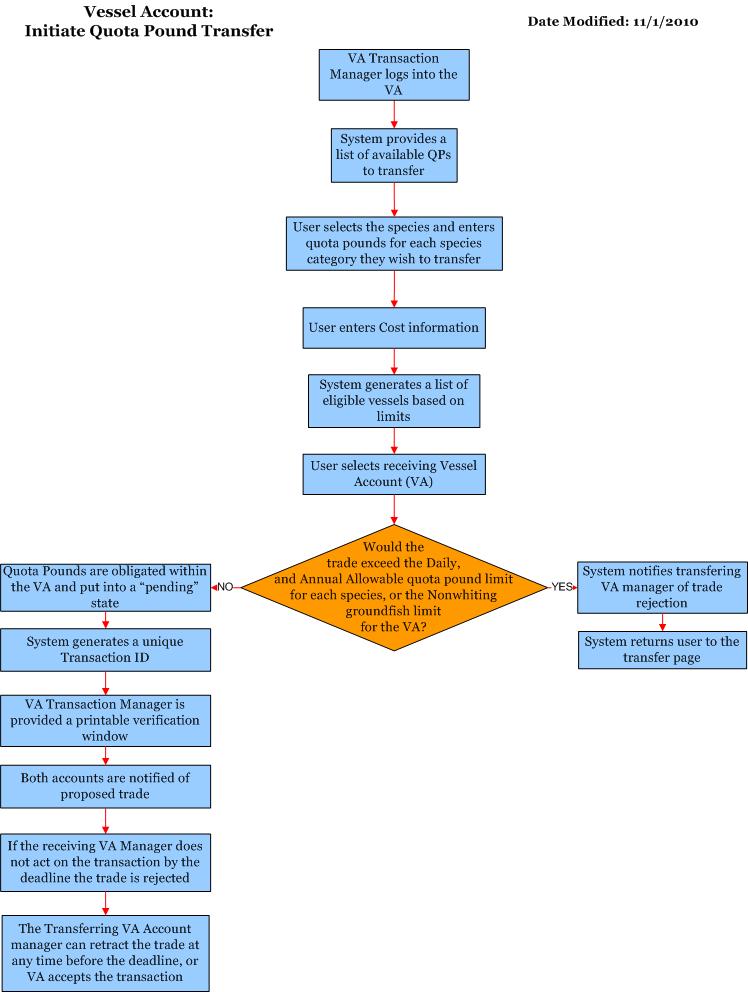 SpeciesSpecies categoriesQPs AvailableQPs available for that speciesVessel NameThe name of the vessel as reported in the vessel accountVessel OwnerThe name of the owner as reported in the vessel accountVessel IDVessel ID as reported on the vessel accountRequirementsKevin Ford8/18/2010Use CasesDavid E. Berklund, Jeff Cowen10/19/2010EditorsRob Marsicek10/21/2010Review CycleMeeting with Kevin Ford, Steve Freese, and Rich Kang8/26/2010Draft 2 review with SDM, NWR Permits, PSMFC, NMFS/NWR, PC Database Solutions, J Street Technology10/27/2010AnalysisDesignPrototypeDevelopmentTestingDocumentationLen Kannapell10/19/2010TransitionProductionMaintenance